PARAMOS SKYRIMAS LOPŠELIUI-DARŽELIUI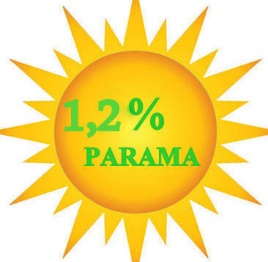 Gerb. tėveliai, dirbantys seneliai, darbuotojai, buvusių vaikučių tėveliai ir visi geros valios neabejingi švietimui žmonės, kurie norėtų paremti mūsų lopšelį-darželį !!!Lopšelyje-darželyje visi mes esame drauge. Ne vienerius metus mus lydi šių namų šviesa, patiriami džiaugsmai, įgyjamos žinios, patirtys, todėl net mažas grūdelis į bendrą lauką  visiems žada gerą derlių!Nuoširdžiai dėkojame už Jūsų paramą lopšeliui-darželiui, kurią Jūs suteikiate, pervesdami 1,2 % pajamų mokesčio į mūsų lopšelio-darželio paramos fondą. Mes tiek tikimės Jūsų paramos ir 2023 metais, nes ji prisidės prie lopšelio-darželio veiklos tobulinimo, vaikučių ugdymo, sporto ir kūrybos sąlygų gerinimo, aplinkos gražinimo.Lietuvos Respublikos gyventojų pajamų mokesčio įstatymas leidžia iki 1,2 proc. Jūsų pajamų mokesčio pervesti į lopšelio-darželio labdaros ir paramos fondą ir finansiškai paremti lopšelį-darželį. Tai nepareikalaus iš jūsų jokių papildomų sąnaudų, ta dalis bus pervesta iš jau atskaičiuoto fizinių asmenų pajamų mokesčio. Jums nutarus 1,2% savo pajamų mokesčio skirti lopšeliui-darželiui, tai galima padaryti šiais būdais:1. Prisijungti naudojant savo asmeninę elektroninę bankininkystę, į EDS, t. y. Valstybinės mokesčių deklaravimo sistemą, ir tiesiogiai portale užpildyti RF0512 formą.2. Formą RF0512 taip pat gali padėti užpildyti lopšelio-darželio sekretorė. Tokiu atveju turite atsinešti elektroninės bankininkystės duomenis ar elektroninį parašą (prisijungimui prie VMI).3. Deklaruoti kam skiriate 1,2 % pajamų mokestį galite prisijungę prie Valstybinės mokesčių svetainės adresu:http://deklaravimas.vmi.lt.Iš jūsų gauta parama bus skirstoma pagal nustatytus prioritetus. Įsipareigojame, kad šios lėšos bus panaudotos efektyviai ir skaidriai, prisidės prie mūsų lopšelio-darželio ugdomosios aplinkos gerinimo, modernizavimo ir saugumo. Iš anksto esame dėkingi tiems, kurie šiais metais perves 1,2 % pajamų mokesčio Šiaulių lopšeliui-darželiui „Dainelė“.Šiaulių lopšelio-darželio „Dainelė“ rekvizitai:Paramos gavėjo kodas 190529157
Paramos gavėjo pavadinimas : L.D. „Dainelė“Būkite aktyvūs, domėkitės lopšelio-darželio veikla, teikite pasiūlymų, idėjas galinčias patobulinti lopšelio-darželio veiklą ar pagerinti jo įvaizdį. Primename, kad prašymus galite teikti iki gegužės 1 d.Jei iškiltų klausimų, prašome skambinkite ir teiraukitės tel. 8 41 55 28 73, 8 68 233 234;